Προς									ΔΗΜΟΤΙΚΟ ΣΥΜΒΟΥΛΙΟ                                                                                                       ΔΗΜΟΥ ΝΑΟΥΣΑΣΘΕΜΑ :  ΕΞΟΥΣΙΟΔΟΤΗΣΗ ΤΩΝ ΠΡΟΣΩΠΩΝ ΠΟΥ ΔΥΝΑΤΑΙ ΝΑ ΚΙΝΟΥΝ ΤΟΥΣ ΤΗΡΟΥΜΕΝΟΥΣ ΣΤΗΝ  ΠΕΙΡΑΙΩΣ ΤΡΑΠΕΖΑ ΛΟΓΑΡΙΣΜΟΥΣ ΤΟΥ ΔΗΜΟΥ ΝΑΟΥΣΑΣ Εισηγούμαστε την παροχή εξουσιοδότησης στην  αναπληρώτρια προϊσταμένη του Τμήματος Ταμείου κα ΧΑΣΙΟΥΡΑ ΖΩΗ  του Αποστόλου, σχετική απόφαση ορισμού Δημάρχου Νάουσας με αρ. πρωτ. 5461/43/2020/23-4-2020,  για την έκδοση και υπογραφή  επιταγών και εξόφληση χρηματικών  ενταλμάτων μέσω των τραπεζικών λογαριασμών  του Δήμου Νάουσας  στην ΤΡΑΠΕΖΑ ΠΕΙΡΑΙΩΣ Α.Ε. και την υπάλληλο του Δήμου Νάουσας κα Αρβανιτάκη Αντωνία,  βάση  σχετικής απόφασης ορισμού αναπλήρωσης με αρ. πρωτ. 6086/11.05.2022,  να πραγματοποιεί  και να υπογράφει  τραπεζικές συναλλαγές  που αφορούν το Δήμο Νάουσας, ειδικότερα ανάληψη  και κατάθεση χρημάτων, μεταφορά  μεταξύ λογαριασμών σε περίπτωση απουσίας της κας Χασιούρα Ζωής. την παροχή εξουσιοδότησης στην αναπληρώτρια προϊσταμένη του Τμήματος Ταμείου κα ΧΑΣΙΟΥΡΑ ΖΩΗ  του Αποστόλου ως υπεύθυνη χρήσης με τους κωδικούς πρόσβασης που έχει βάσει της απόφασης 75/2020,  της  υπηρεσίας WinbankWebBanking των λογαριασμών της ΤΡΑΠΕΖΑ ΠΕΙΡΑΙΩΣ Α.Ε. και  την πραγματοποίηση ηλεκτρονικών συναλλαγών του  Δήμου Νάουσας.την παροχή εξουσιοδότησης στην υπάλληλο κα Σιαμίδου Ελένη με την ιδιότητα Εισπράκτορας, βάση σχετικής απόφασης ορισμού  με αρ. πρωτ. 1808/09.02.2022, ως υπεύθυνη χρήσης με τους κωδικούς πρόσβασης που έχει βάση της απόφασης Δ.Σ. 71/2022, της υπηρεσίας WinbankWebBanking  με το δικαίωμα μόνο παρακολούθησης  της εικόνας του λογαριασμού με ΙΒΑΝ GR49017224400052440225344949, που ο Δήμος Νάουσας τηρεί στην ΤΡΑΠΕΖΑ ΠΕΙΡΑΙΩΣ Α.Ε. χωρίς  να έχει την δυνατότητα άλλων τραπεζικών συναλλαγών, μεταφορές – πληρωμές.Ο  ΕΙΣΗΓΗΤΗΣ ΑΝΤΙΔΗΜΑΡΧΟΣ ΔΙΟΙΚΗΤΙΚΩΝ ΚΑΙ ΟΙΚΟΝΟΜΙΚΩΝ ΥΠΗΡΕΣΙΩΝΔΟΛΔΟΥΡΗΣ ΘΕΟΔΩΡΟΣ ΕΛΛΗΝΙΚΗ  ΔΗΜΟΚΡΑΤΙΑΔΗΜΟΣ ΗΡΩΙΚΗΣ ΠΟΛΕΩΣ ΝΑΟΥΣΑΣΔΗΜΟΤΙΚΗ ΕΝΟΤΗΤΑ ΝΑΟΥΣΑΣΔΙΕΥΘΥΝΣΗ ΟΙΚΟΝΟΜΙΚΩΝ ΥΠΗΡΕΣΙΩΝΤΜΗΜΑ TAMEIOYΠΛΗΡΟΦΟΡΙΕΣ: ΖΩΗ ΧΑΣΙΟΥΡΑ         Δημαρχίας 30, Τ.Κ. 592 00  ΝΑΟΥΣΑΤηλ.: 2332350312www. naoussa.gr.e-mail:xasioura@naoussa.gr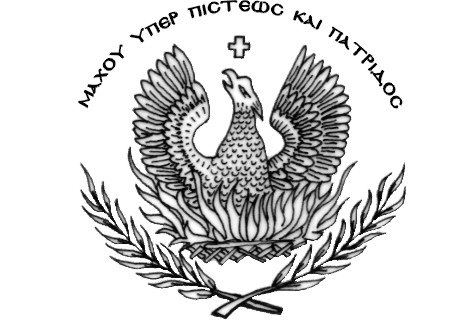 